2018 Youth Sports Calendar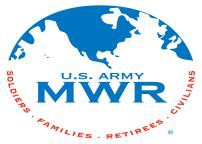 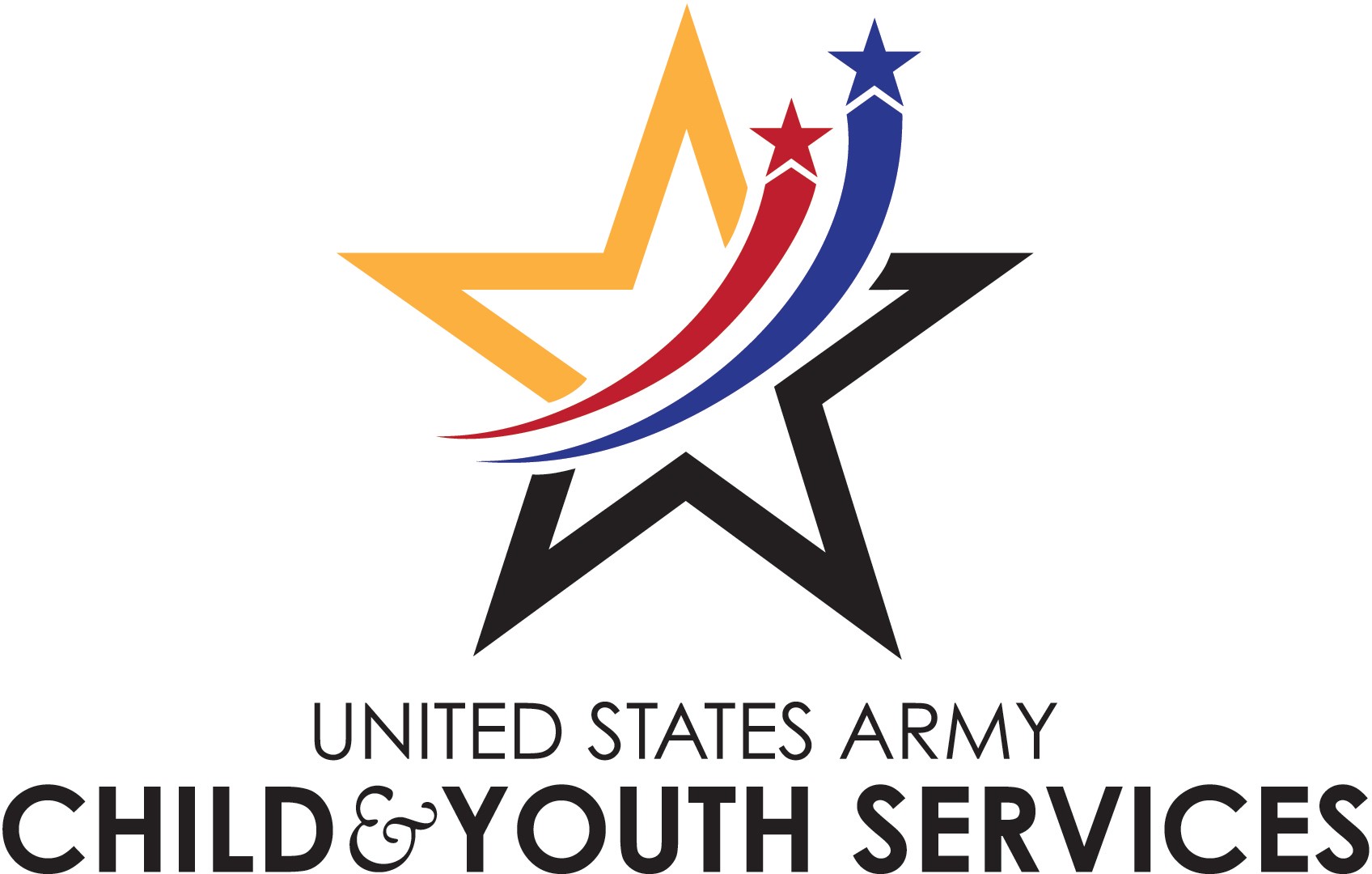 THE ABOVE INFORMATION IS SUBJECT TO CHANGE BASED ON VOLUNTEER COACHES, ENROLLMENT, AVAILABLE PARTNERS, AND FACILITY/PRACTICE SPACETO REGISTER FOR SPORTS, PLEASE VISIT PARENT CENTRAL REGISTRATION IN BUILDING 1518.APPOINTMENTS CAN BE MADE BY CALLING (719) 526-1101A SPORTS PHYSICAL IS REQUIRED TO PARTICPATE IN ALL YOUTH SPORTS ACTIVITIESFOR QUESTIONS REGARDING PROGRAM, PLEASE CALL THE SPORTS STAFF AT (719) 526-4425SportRegistration DatesAges & CostsFirst PracticesLast GamesWinter Basketball DevelopmentalNovember 6-December 83-4 yrs.$25.00January 8February 24Winter BasketballNovember 6-December 85-18 yrs.$45.00January 8February 24Winter Cheerleading DevelopmentalNovember 6-December 83-4 yrs.$25.00January 8February 24Winter CheerleadingNovember 6-December 85-18 yrs.$45.00January 8February 24Winter WrestlingNovember 6-December 86-15 yrs.$45.00January 8February 24Spring Soccer DevelopmentalFebruary 12-March 163-4 yrs.$25.00April 2May 26Spring Soccer/Flag FootballFebruary 12-March 165-18 yrs.$45.00April 2May 26TennisFebruary 12-March 165-15 yrs.$45.00April 2May 26Girls SoftballApril 16-May 187-15 yrs.$45.00June 4August 3Track & FieldApril 16-May 186-15 yrs.$45.00June 4August 3Summer T-Ball DevelopmentalApril 16-May 183-4 yrs.$25.00June 4August 3Summer T-Ball (5-6) & BaseballApril 16-May 185-18 yrs.$45.00June 4August 3VolleyballJuly 23-August 247-15 yrs.$45.00September 10November 10Fall Soccer DevelopmentalJuly 23-August 243-4 yrs.$25.00September 10November 10Fall SoccerJuly 23-August 245-18 yrs.$45.00September 10November 10Fall Cheerleading DevelopmentalJuly 23-August 243-4 yrs.$25.00September 10November 10Fall CheerleadingJuly 23-August 245-18 yrs.$45.00September 10November 10Fall Flag FootballJuly 23-August 245-18 yrs.$45.00September 10November 10Indoor SoccerOctober 8-November 25-12 yrs.$45.00November 14December 21Fall WrestlingOctober 8-November 26-15 yrs.$45.00November 14December 21